ΠΑΝΕΠΙΣΤΗΜΙΟ ΔΥΤΙΚΗΣ ΑΤΤΙΚΗΣΑΙΤΗΣΗ ΣΥΜΜΕΤΟΧΗΣ ΣΤΟ ΠΡΟΓΡΑΜΜΑ ERASMUS +/ ΚΛΑΣΙΚΗ ΚΙΝΗΤΙΚΟΤΗΤΑ ΓΙΑ ΠΡΑΚΤΙΚΗ ΑΣΚΗΣΗΕπώνυμο: _______________	______   Όνομα: ____________________________Ον. Πατέρα: ___________	          __         Ον. Μητέρας:____________________ Ημερ.Γέννησης: ____	______________     Φύλο: _________________________Αρ.Δελτ.Ταυτ.ή Διαβατ.: _			    Εθνικότητα:_____ _____________ΑΦΜ:    _____		___   ΔΟΥ:  __	__________ ΑΜΚΑ: ______________Δ/νση  μόνιμης κατοικίας: 
Πόλη: _____________	_ Οδός:____	___________Αριθ.:__ __ Ταχ.Κώδ.:____ ___Σταθ.τηλ.:  ______	_______ Κινητό: __________________ e-mail:___ ___________Σχολή: __________________________      Τμήμα: ___________________________ Έτος Σπουδών:____________ Εξάμηνο: ___________________________________Επίπεδο σπουδών: α) προπτυχιακό   β) μεταπτυχιακό   γ) διδακτορικό  Εντάσσεστε σε κατηγορία ατόμων με αναπηρίες:	                              NAI□       ΟΧΙ□Είστε τέκνο πολύτεκνης οικογένειας: :                                                        NAI□       ΟΧΙ□Έχω συμμετάσχει στο παρελθόν στο πρόγραμμα ERASMUS ΣΠΟΥΔΕΣ:        NAI□       ΟΧΙ□Αν ναι, για πόσους μήνες (ακριβής αναφορά):Έχω συμμετάσχει στο παρελθόν στο πρόγραμμα: ERASMUS ΠΡΑΚΤΙΚΗ ΑΣΚΗΣΗ    							       NAI□       ΟΧΙ□ Αν ναι, για πόσους μήνες (ακριβής αναφορά):Ξένες Γλώσσες:   α)_________ β)__	____ γ)_	____ δ) ________ΕΠΙΠΕΔΟ ΑΓΓΛΙΚΗΣ ΓΛΩΣΣΑΣ            ΕΠΙΠΕΔΟ ΑΛΛΗΣ ΓΛΩΣΣΑΣ	ΓΛΩΣΣΑ: ΠΡΟΣΘΕΤΑ ΣΤΟΙΧΕΙΑΕΝΔΙΑΦΕΡΟΜΑΙ ΓΙΑ :Υπογραφή______________________    			Ημερομηνία_______________Εγκρίνεται η  αίτηση τ____  υποψηφί ____   ___	______	___	___			_______________ (ΟΝΟΜΑΤΕΠΩΝΥΜΟ) για  το Χειμερινό/Εαρινό Εξάμηνο Ακαδ. Έτους  ____________________ στον ___	___	___	___		___________________________ (ΟΡΓΑΝΙΣΜΟ – ΦΟΡΕΑ ΥΠΟΔΟΧΗΣ)Ο Συντονιστής ERASMUS+ του Τμήματος:Υπογραφή________________	_________    Ημερομηνία_________________Η αίτηση υποβάλλεται έως και  τις 15 Φεβρουαρίου 2019 με τα εξής δικαιολογητικά:□Βιογραφικό σημείωμα του φοιτητή στην Ελληνική και μια Ξένη γλώσσα□Αντίγραφο Ταυτότητας□Φωτογραφίες τύπου ταυτότητας (2)□Βεβαίωση σπουδών□Αναλυτική βαθμολογία στην Αγγλική για το πρόγραμμα Erasmus+ όπου να αναγράφονται       τα ECTS Credits (Transcript οf Records Erasmus+ / ECTS)□Πιστοποιητικό(ά) ξένης γλώσσας□Βεβαίωση Αποδοχής του Οργανισμού – Φορέα Υποδοχής (εφόσον είναι διαθέσιμη τη στιγμή της αίτησης)□ Συμφωνία Πρακτικής Άσκησης (Learning Agreement for Traineeships) (εφόσον είναι διαθέσιμη τη στιγμή της αίτησης)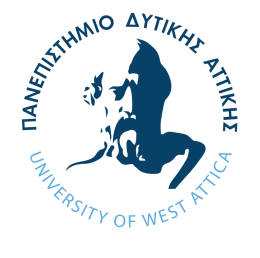 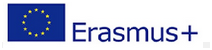 A1A2B1B2C1C2A1A2B1B2C1C2ΧΕΙΜΕΡΙΝΟ ΕΞΑΜΗΝΟΕΑΡΙΝΟ ΕΞΑΜΗΝΟ